My Mobile My My mobile is an Iphone 11 I have just get it to Christmas.I use my mobile most for YouTube,Spotify and WhatsApp..I to like listen to my  earphones.I love it to play Apple Arcade on my Iphone.My favourite game is Skate City,but I only got one hour for playing games and doing other stuff.Here’s a Picture of it: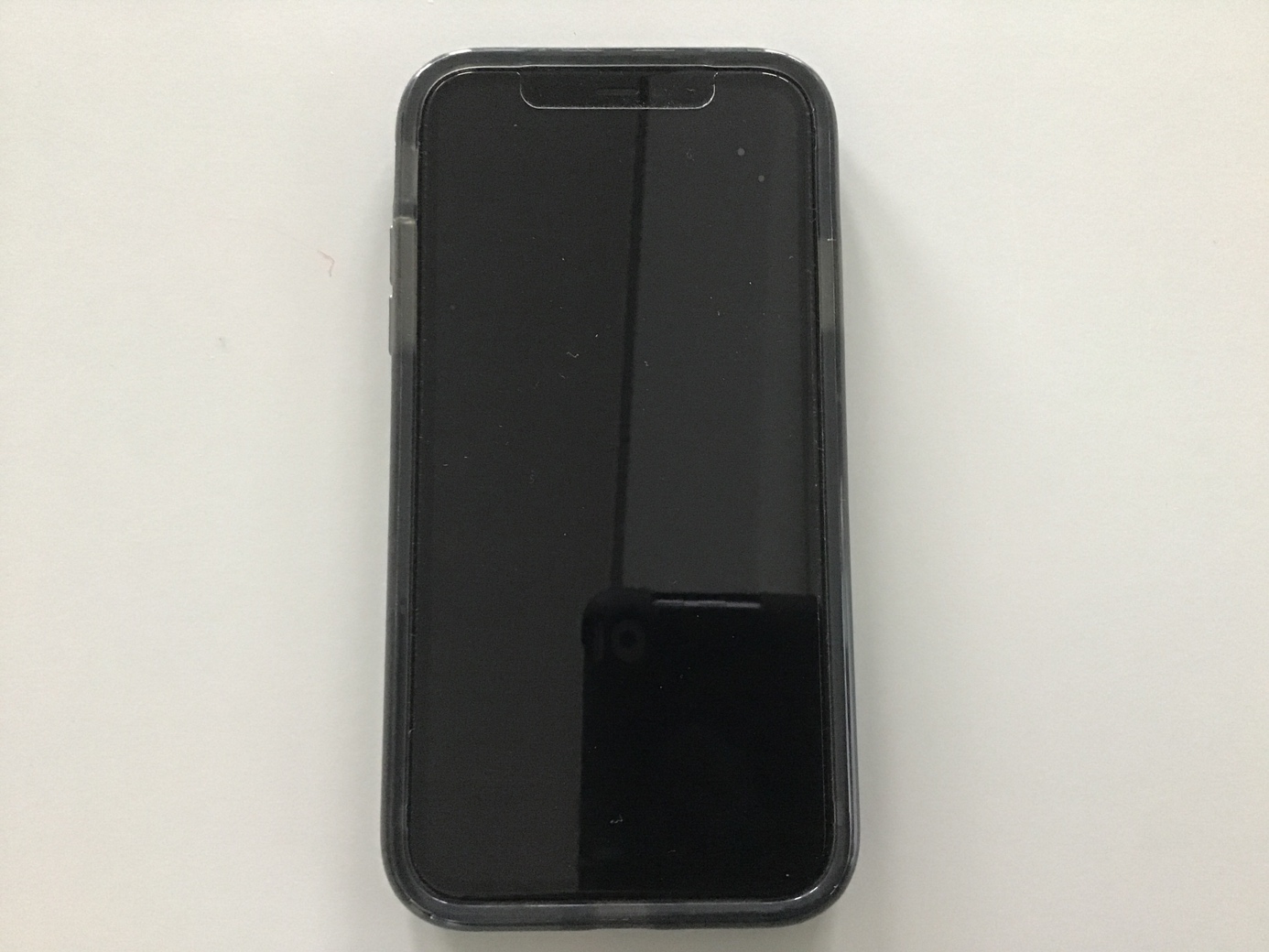 